Carrés de papier (3 po x 3 po)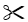 